UČNI SKLOP: OBRAZEC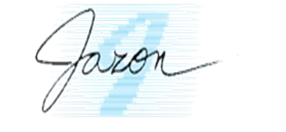 Tema: Bančni obrazec, ŠtevnikNameni učenjaVsebine oz. cilji, ki jih obravnavamo v tem sklopu, so različno zahtevni:  z rdečo barvo so označene vsebine oz. cilji nižje ravni zahtevnosti,  z modro so označene vsebine oz. cilji temeljne ravni zahtevnosti,  z zeleno pa vsebine oz. cilji višje ravni zahtevnosti.V tem učnem sklopu boš obravnaval/a naslednje vsebine oz. cilje: Samostojno berem različne obrazce. Določim njihov namen ter utemeljim, po čem sem ga prepoznal/a.Predstavim jezikovne značilnosti uradovalnega besedila.Sprejete obrazce primerjam med seboj ter predstavim njihove podobnosti in razlike.Samostojno izpolnjujem ustrezne vrste obrazcev tako, da upoštevam sporazumevalne okoliščine. Napišem besedilo, v katerem uporabim svoje znanje o obrazcih. Svoje besedilo členim na odstavke.Pri pisanju upoštevam pravopisna pravila, se izogibam nepotrebnim besednim ponovitvam.Pri pisanju izbiram besedilni vrsti ustrezne besede, besedne zveze, stavčne vzorce …Prepoznam in ovrednotim učinek pridobljenega procesnega in vsebinskega znanja, ki sem ga pridobil/a pri branju obrazcev. Razumem navedene strokovne izraze: uradovalno besedilo, glavni števnik, vrstilni števnik. Svoje razumevanje jezikoslovnih izrazov ponazorim s primeri iz obravnavanega besedila.Pri reševanju nalog izboljšujem svoje praktično obvladanje glavnih in vrstilnih števnikov in pravopis.Pravopisne napake  odpravim in utemeljim svoje popravke; pri tem si po potrebi pomagam z raznimi jezikovnimi svetovalnicami ter s pravopisnimi priročniki v knjižni in elektronski obliki.Prepoznam, primerjam in poimenujem slovnične podobnosti pri števnikov pri datumih med tujimi jeziki, ki se jih učijo, ter slovenščino.Navodilo za učenca/učenkoPriloga 1: PREVERJANJE PREDZNANJANALOGA:Navedi 3 primere obrazcev, ki jih poznaš iz vsakdanjega življenja.NALOGA: Navedi vsaj en primer, v katerem moramo izpolniti takšen obrazec.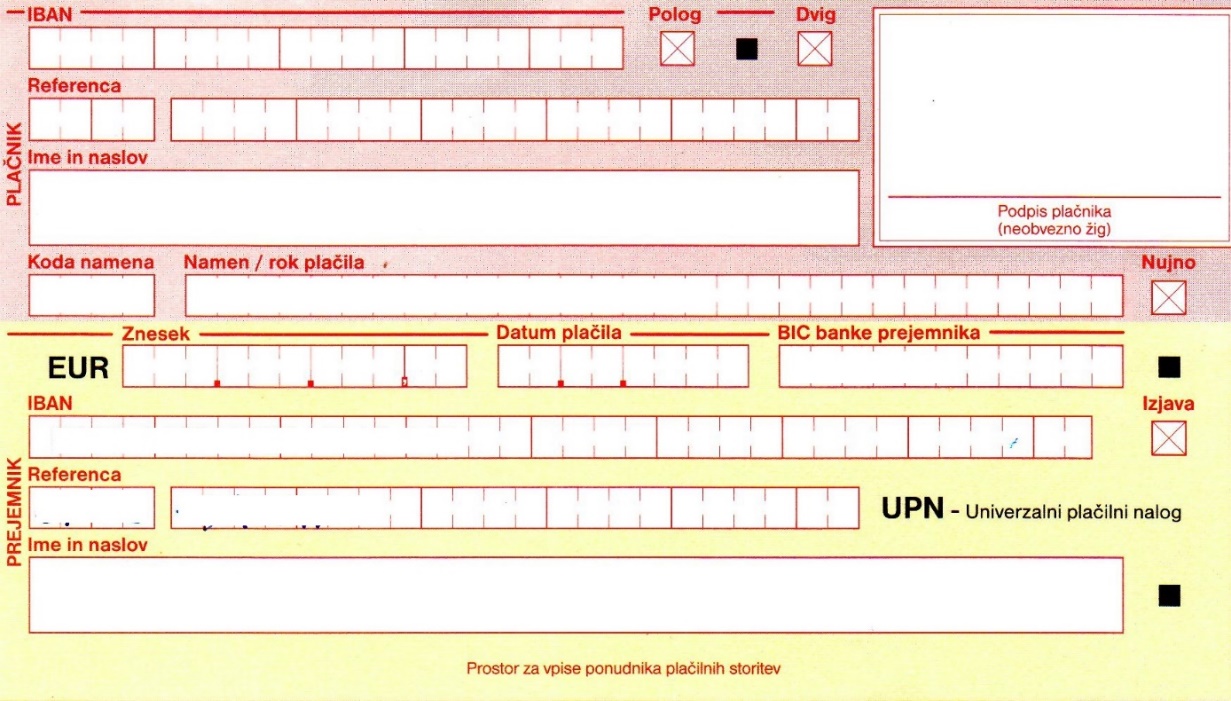 NALOGA: Ali veš, kako lahko dokažeš, da si neko pošiljko res poslal/a po pošti? Ali obstaja kakšen obrazec?  DA    NEUtemeljitev odgovora: _______________________________________NALOGA:Kaj pomeni UPN (zapisano na bančnem obrazcu)?_________________________________________________________NALOGA:Ali se v vseh jezikih na enak način zapisuje datume? Primerjaj zapis v slovenščini z zapisom v  tujem jezikom, ki se ga učiš, in zapiši svoje ugotovitve.______________________________________________________________________________________________________________________Preverjanje predznanjaReši delovni list oz. naloge za ugotavljanje predznanja v Prilogi 1.Samostojno učenje – uvodReši naloge v i-učbeniku na povezavi https://eucbeniki.sio.si/slo9/2250/index.html.Samostojno učenjeReši naloge v i-učbeniku na povezavi https://eucbeniki.sio.si/slo9/2250/index1.html inhttps://eucbeniki.sio.si/slo9/2250/index2.html na str. 306, 307.Samostojno učenjeZ bančnim obrazcem so tesno povezani števniki. Reši naloge v i-učbeniku na povezavihttps://eucbeniki.sio.si/slo9/2250/index3.html.Samostojno učenje(uporaba bralnih učnih strategij)Natančno preberi povzetek v i-učbeniku na povezavi https://eucbeniki.sio.si/slo9/2250/index4.html.V zvezek za slovenščino (jezik) napiši povzetek bistvenih vsebin te snovi (BANČNI OBRAZEC in ŠTEVNIK). Povzetek skeniraj/fotografiraj in ga oddaj v tisto spletno učno okolje, za katerega sta se dogovorila z učiteljem/učiteljico slovenščine.Nove nalogeReši naloge v i-učbeniku na povezavi https://eucbeniki.sio.si/slo9/2250/index5.html in https://eucbeniki.sio.si/slo9/2250/index6.htmlna str. 310, 311.Končno preverjanje znanjaReši naloge na delovnem listu v razdelku Preverjanje znanja. Nato ga skeniraj/fotografiraj in  oddaj v tisto spletno učno okolje, za katerega sta se dogovorila z učiteljem/učiteljico slovenščine.Samovrednotenje in načrtovanje učenja za izboljšanje učnih dosežkovPo obravnavi poglavij BANČNI OBRAZEC in ŠTEVNIK reši razdelek Samovrednotenje znanja (semafor). Po potrebi načrtuj izboljšanje znanja (kaj in kako). Tudi ta dokument skeniraj/fotografiraj in ga oddaj v tisto spletno učno okolje, za katerega sta se dogovorila z učiteljem/učiteljico slovenščine.________________________________________________________